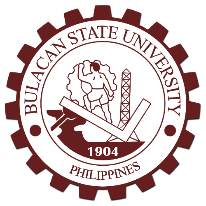 Control No. ______________________________     Date		To:  Prof. __________________________,	Mr. /Ms. ________________________________________________, has an incomplete grade in ______________________________________________ which he/she took during the ___________________________________ trimester/semester/summer year 20____ - 20_____.	The   reason/s for   the   INCOMPLETE as   reflected   in   the grading sheet is / are______________________________________________________________________.Please accomplish this form and return to this office not later ____________________.ALBERT B. VILLENARegistrar IVACTION TAKEN	PASSED: ________	Rating:	__________	FAILED: ________ 	Rating:	__________Date: _____________________________________________NOTED:							      Subject Instructor/Professor____________________________                      Dean Distribution of copies:	1 – Registrar’s Office					____________________________	1 – Department Concern				Student’s Signature	1 – Student’s Copy					I.D. No.______________________								Course/Year & Section _________BulSU-OP-OUR-02F15							Revision: 0